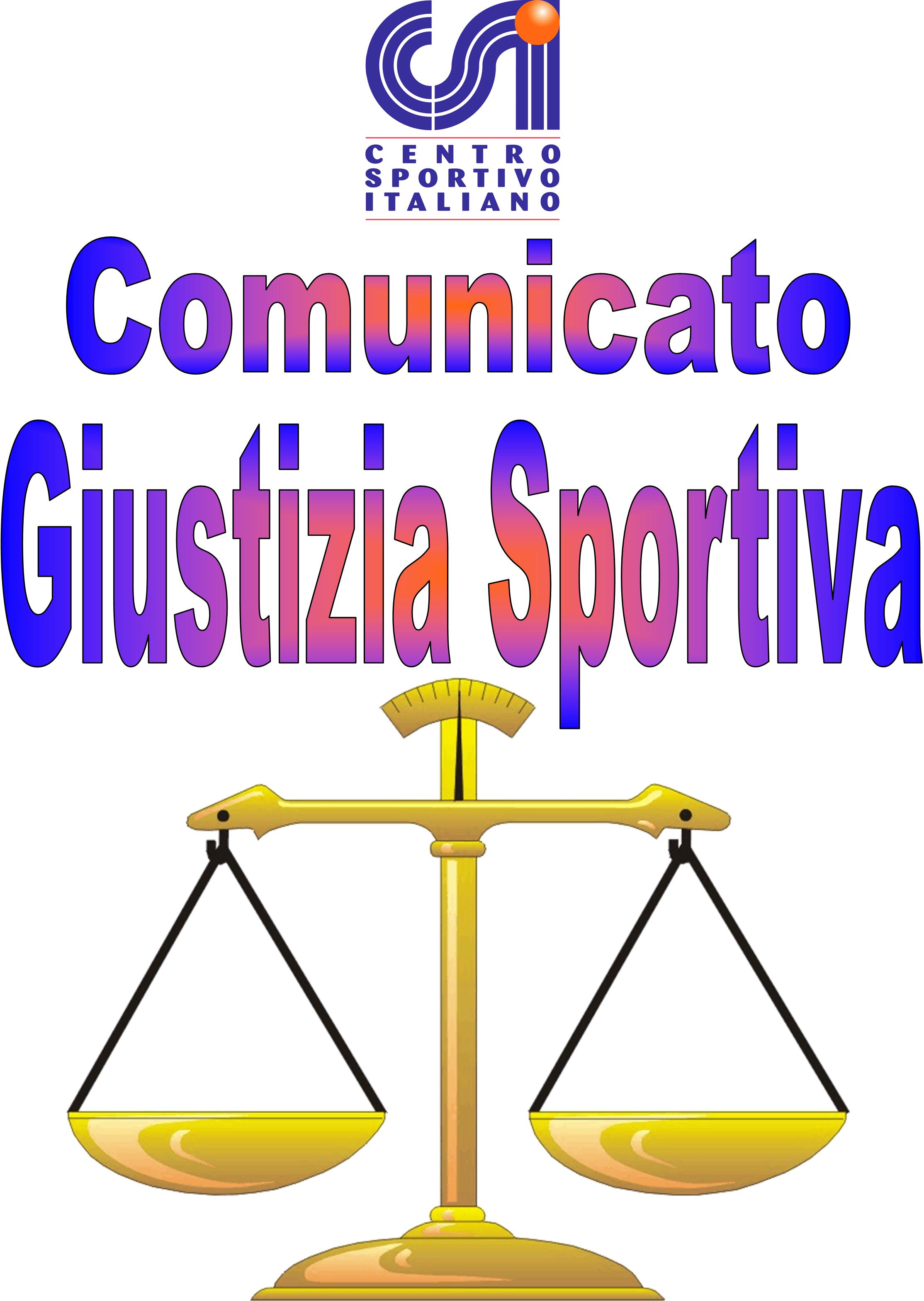 Comunicato Ufficiale nr. 16 –13.02.2016                                     Calcio a 5 Terni LeagueRISULTATI CALCIO A 5play offPROVVEDIMENTI DISCIPLINARI CALCIO A 5 SERIE AAmmenda di € 10,00 alla società “Ares c.5” per incompletezza distinta gara. GIOCATORI AMMONITINominativo:                                                                                                      SocietàMatteo Moncelli                                                                                          Atletico BrodoliniMario Obergin Halley Salomon                                                                  Atletico BrodoliniJuri Capotosti                                                                                              Acqua & SaponeSergio Contessa                                                                                          Dream TeamDaniele Massarelli                                                                                      Dream TeamClaudio Sabbatucci                                                                                     Conad ArcaTommaso Scordo                                                                                        Mixology Club PoscarganoAlessandro Dominici                                                                                  Tranneusai F.CLorenzo Vergani                                                                                          Dream TeamTiziano Valeriani                                                                                         Caffè VillagloriLuca Buono                                                                                                 Caffè VillagloriThomas Donati                                                                                            White DevilsMatteo Bizzarri                                                                                            White DevilsMarco Riveruzzi                                                                                          White DevilsGIOCATORI ESPULSINominativo:                                 turni di squalifica                                        SocietàMirco Massarelli                                      2                                                 Mixology Club Poscargano( Espressioni offensive nei confronti dell'ufficiale di gara ).Sergio Contessa                                         2                                                 Dream Team( Espressioni gravemente offensive,  intimidatorie e/o Minacciose nei confronti dell'ufficiale di gara ).Thomas Donati                                          2                                              White Devils( Espressioni gravemente intimidatorie e/o Minacciose nei confronti dell'ufficiale di gara ).Emanuele Dotto                                         2                                               Mixology Club Poscargano( Espressioni gravemente offensive,  intimidatorie e/o Minacciose nei confronti dell'ufficiale di gara ).Francesco Santocchi                                  3                                               Mixology Club Poscargano( Vie di fatto o tentate vie di fatto attenuato da provocazione, nei confronti di altro tesserato)Comunicato Ufficiale nr. 16 –13.02.2016                               Calcio a 8 Terni LeagueRisultati  CALCIO A 8PROVVEDIMENTI DISCIPLINARI CALCIO A 8Ammenda di € 10,00 alla società “ A.c.f  ” per incompletezza distinta .GIOCATORI AMMONITINominativo:                                                                                                      SocietàMarco Tavoloni                                                                                               West TernAndrea Industria                                                                                              Black HatsAntonio Penco                                                                                                 A.C.F Francesco Fiorilli                                                                                             Asppico CalcioGIOCATORI ESPULSINominativo:                                 turni di squalifica                                        Società                                                                                                                  Il Giudice sportivo    211 Mixology Club Poscargano – Tranneusai F.C9 - 6 V.P.D212 Dream Team – Conad Arca4 - 3 V.P.D213 Ares c.5 – Borus Snai7 - 3 V.P.D214 Liverpolli F.C – Atletico Brodolini4 - 3 V.P.D215 Caffè Villaglori – Dream Team6 - 3 V.P.D216 White Devils – Mixology Club Poscargano7 - 5 V.P.D217 Acqua & Sapone – A.C Denti5 - 5 V.P.D076 A.C.F  – Triola Sport Clinic4 - 3 V.P.D077 Black Hats – I Predatori Del Drink Team3 - 2 V.P.D078 Gunners Figt – West Tern3 - 7 V.P.D079 Goldbet B.B Milf- Clinica IPhone2 - 3080 Asppico Calcio – Advice Me F.C3 - 2 V.P.D